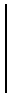 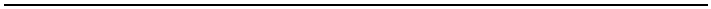 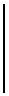 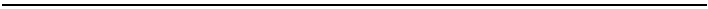 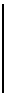 Objednávka poukázek	Číslo objednávky:	103125_4716493565-431028 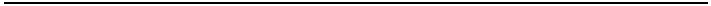 Dodavatel:	IČO: 62913671 DIČ: CZ62913671 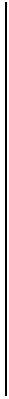 Up Česká republika s.r.o. 
Zelený pruh 1560/99 140 00 Praha 4 
Telefon: 241 043 111 
FAX:	241 043 911 
www.mujup.cz Typ poukázek:	Stravenky 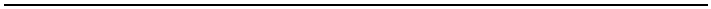 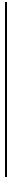 Způsob úhrady:	BANKOVNÍ PŘEVOD Datum objednávky:	31.10.2023 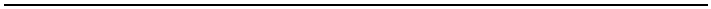 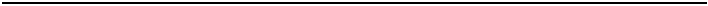 Odběratel:	IČO: 00024856 Kód klienta: 103125 Interní kód objednávky: 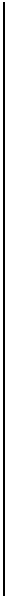 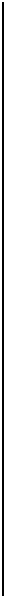 Česká republika - Okresní soud v Jablonci nad Nisou Mírové náměstí 46601	Jablonec nad Nisou Objednávku schválil: Objednávku vystavil: Telefon: Email: 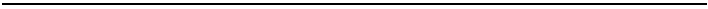 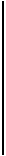 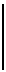 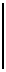 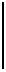 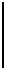 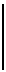 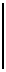 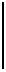 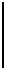 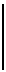 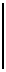 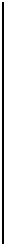 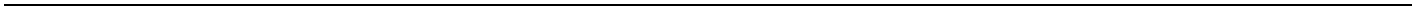 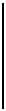 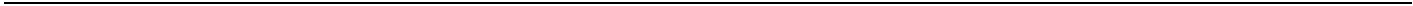 1/1 Počet šekových knížek 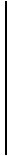 Počet poukázek v šekové knížce Počet poukázek celkem Nominální hodnota Hodnota celkem: počet poukázek x nominální hodnota 18 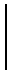 21 378 140 52,920 Kč 13 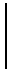 20 260 140 36,400 Kč 11 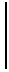 19 209 140 29,260 Kč 5 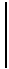 18 90 140 12,600 Kč 6 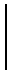 17 102 140 14,280 Kč 7 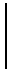 16 112 140 15,680 Kč 1 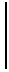 15 15 140 2,100 Kč 2 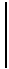 14 28 140 3,920 Kč 3 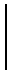 13 39 140 5,460 Kč 1 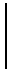 9 9 140 1,260 Kč 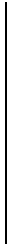 Hodnota poukázek celkem 67 1242 173,880 Kč Celková cena: 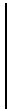 173,880 Kč 